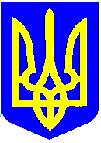 НОВОУШИЦЬКА СЕЛИЩНА РАДАВИКОНАВЧИЙ КОМІТЕТРІШЕННЯ
Керуючись статтею 11, підпункту 1 пункту «б» статті 30, статтею 40, пунктом 3 частини четвертої статті 42, статтями 51-53, частиною шостою статті 59 Закону України «Про місцеве самоврядування в Україні», статтями 7, 43, 44 Закону України «Про автомобільний транспорт», відповідно до Порядку проведення конкурсу з перевезення пасажирів на автобусному маршруті загального користування, затвердженого постановою Кабінету Міністрів України від 03 грудня 2008 року №1081, з метою належної організації проведення конкурсів з перевезення пасажирів на приміських автобусних маршрутах загального користування, що проходять у межах території Новоушицької селищної територіальної громади, виконавчий комітет селищної радиВИРІШИВ:1. Внести зміни до складу конкурсного комітету з визначення автомобільних перевізників на приміських автобусних маршрутах загального користування, що проходять у межах території Новоушицької територіальної громади, затвердженого рішенням виконавчого комітету Новоушицької селищної ради від 18 березня 2021 року №100, виклавши його у новій редакції (додається).2. Загальному відділу Новоушицької селищної ради з дотриманням вимог Закону України «Про доступ до публічної інформації» не пізніше п’яти робочих днів з дня прийняття цього рішення оприлюднити його на офіційному вебсайті Новоушицької селищної ради.3. Контроль за виконанням рішення покласти на заступника селищного  голови з питань діяльності виконавчих органів Олександра МОСКОВЧУКА.Селищний голова	Анатолій ОЛІЙНИКСКЛАД 
конкурсного комітету з визначення автомобільних перевізників
на приміських автобусних маршрутах загального користування, 
що проходять у межах території  Новоушицької територіальної громадиКеруючий справами (секретар) виконавчого комітету                                                          Валерій ЗВАРИЧУКНова Ушиця№Про внесення змін до рішення виконавчого комітету Новоушицької селищної ради від 18 березня 2021 року  № 100ЗАТВЕРДЖЕННОРішення виконавчого комітету Новоушицької селищної ради18 березня 2021 року № 100(у редакції рішення виконавчого комітету Новоушицької селищної ради _____________ року №______)МОСКОВЧУК Олександр–заступник селищного голови з питань діяльності виконавчих органів, голова конкурсного комітетуГРИНЧУК Олександр–начальник відділу містобудування, архітектури та економічного розвитку, заступник голови конкурсного комітетуАНДРУХ Олена–спеціаліст І категорії відділу містобудування, архітектури та економічного розвитку, секретар конкурсного комітетуГРЕБЕНЮК 
Григорій –начальник Новоушицької державної податкової інспекції Головного управління Державної податкової служби України у Хмельницькій області (за згодою)ГОЛОВАТИЙ Олег –старший державний інспектор центру (відділу) надання адміністративних послуг Придністровського міжрегіонального управління Укртрансбезпеки (за згодою) КІТ Артем–завідувач сектору взаємодії із суб’єктами обов’язкового технічного контролю регіонального сервісного центру головного сервісного центру Міністерства внутрішніх справ України в Хмельницькій області (за згодою)ДУБІНА Людмила–представник Хмельницької обласної громадської організації «Союз автоперевізників Хмельницької області» (за згодою)ЛИСИШЕН
Олександр–представник професійно-технічного навчального закладу Новоушицького районного спортивно-технічного клубу Товариства сприяння обороні України (за згодою)ЖУЧЕК Федір–виконавчий директор організації роботодавців транспорту Хмельницької області (за згодою)КОЗАК Леонід–голова громадської організації «Новоушицька районна спілка ветеранів АТО» (за згодою)ШЕВЧУК
Юрій–голова Новоушицької районної організації профспілки працівників освіти і науки України (за згодою)СМІШКО Василь–голова Новоушицької районної ради Організації ветеранів (за згодою)